        Иванов Валентин Николаевич родился 05 февраля 1999года в поселке Красногвардейское. 	В 2005году Валентин поступил в первый класс Красногвардейской школы №2.	После девятого класса Валентин поступил в Красногвардейский агропромышленный техникум, по окончании которого в октябре 2017 года был призван на срочную службу в ряды Вооруженных сил Российской Федерации.В феврале 2019 года Иванов Валентин Николаевич подписал свой первый контракт и поступил на службу в войсковую часть 87714 село Перевальное.01 октября 2022 года при выполнении задач в ходе специальной военной операции на территориях Украины, Луганской и Донецкой Народных Республик в ходе обстрела артиллерии противника трагически оборвалась жизнь Иванова Валентина Николаевича.За мужество и героизм, проявленные при выполнении задач в ходе специальной военной операции, Иванов Валентин Николаевич будет представлен к государственной награде Орден Мужества ПАУЗА – посмертно.В День народного единства на Аллее Славы Героям Советского Союза посёлка Красногвардейское состоялась церемония открытия памятного знака в честь жителей района, погибших при исполнении воинского долга в ходе специальной военной операции.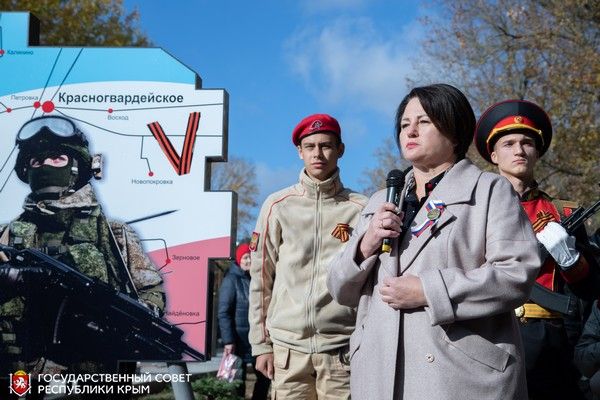 На мероприятии вместе с родными и близкими погибших участников спецоперации присутствовала Оксана Сацик. Оксана Ивановна назвала, открытие знака — символом общей памяти и данью уважения к подвигу бойцов, которые погибли, выполняя задачи в ходе специальной военной операции по демилитаризации и денацификации Украины. «Наша святая обязанность — сохранять и рассказывать юному поколению про мужество и героизм военнослужащих, добровольцев, волонтёров, ставших примером патриотизма и беззаветного служения Отчизне и любви к своей Родине», — подчеркнула она.  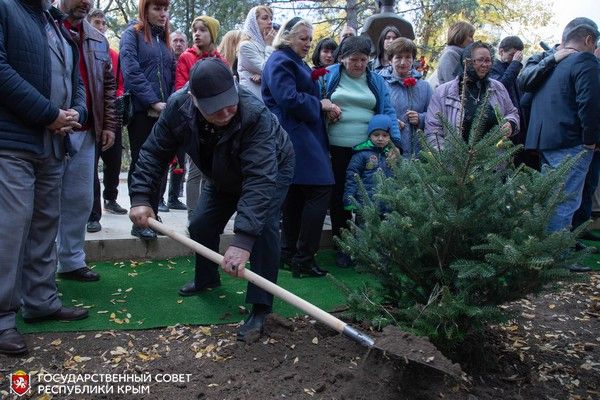 В память о павших крымчанах собравшиеся возложили цветы к мемориалу, высадили саженцы пихты, а также заложили капсулу с посланием потомкам.Ссылка:  https://crimea-news.com/politics/2022/11/04/986732.html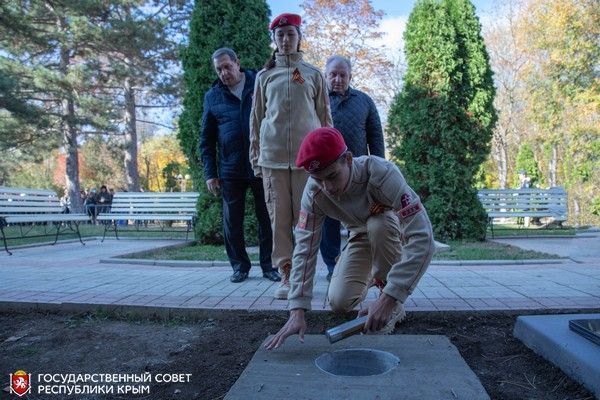 Составил библиограф: Дьякова, О.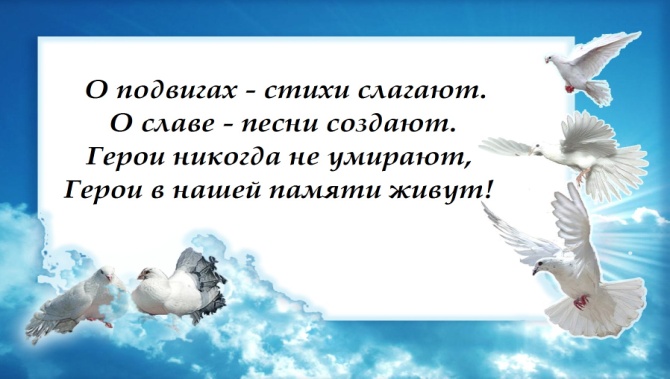 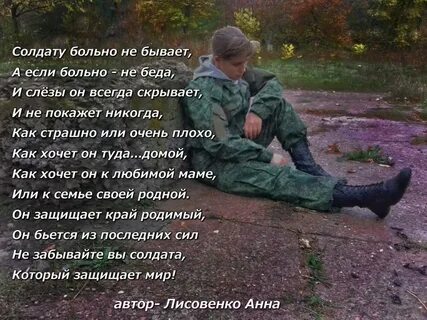  Адрес:297000п. Красногвардейское,ул. Энгельса, 21e-mail: biblioteka.77mail.ruсайт:http://кцбс.рф/ВК:https://vk.com/kr_libтелефон: 2 – 48 – 11                             МБУК «ЦБС»Красногвардейского района РКСерия «Их имена в наших сердцах» «В памяти живы герои Z»                        Памятка 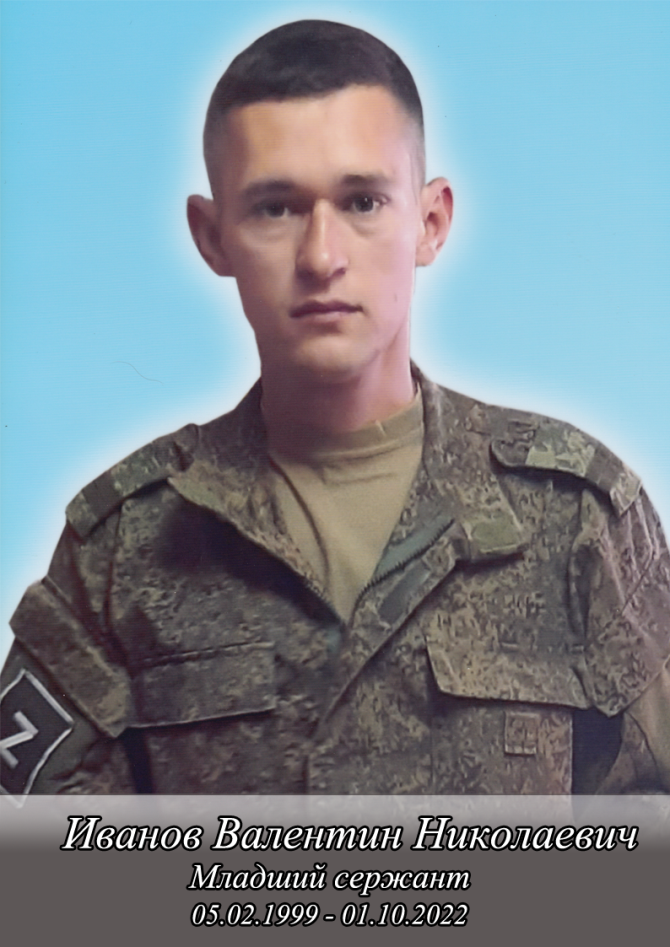  Участник Специальной Военной            операции